East High School Welcomes You 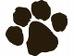 To our 4th Annual Leopard Leap Friday and Saturday – Oct. 22 & 23The Leopard Leap is changing its spots this year! **We will host a judges training seminar (conducted by UDCA Director of Judges Cindy Pederson) on both Friday (approx 4 pm) and Saturday (approx 9 am)Events: ALL EVENTS WILL HAVE BOTH NOVICE AND OPEN DIVISIONS THIS YEAR!Policy;   Public Forum (November topic);   LD (November/December topic), Student Congress.  IE Events and Interp events offered Saturday, see below for details. ScheduleFriday (Oct. 22nd)  is for VARSITY only.  – Registration will begin at 3:00 pm 3:30 start   Rd. 1 VARSITY CX, LD, PF5:00  Rd. 2  VARSITY CX, LD, PF7:00 Rd. 3  VARSITY CX, LD, PFSaturday (Oct. 23)  VARSITY  continues in Debate   ADD Novice Debate, Congress, IE’s and Interps.  Registration will begin at 8:00 am for all other events and novice debate. 8:30  Rd. 4 VARSITY CX, LD, PF10: 30 Quarter Finals VARSITY CX, LD, PF1:00 Semi Finals VARSITY CX, LD, PF3:00 Final Rounds VARSITY CX, LD, PF  (they will be held in big rooms to allow for observation by Novice students, new coaches and new judges. Congress8:30 – 10:30   Session One  - Senate and Congress HousesWe will host a Senate for Varsity, a Junior Statesman houses for Congress and a “Freshman House” – for newbies11:00 – 1:00pm  Session Two1:30 – 3:00 Bloodbath – (Senate and Jr. Statesman only) – Novices will be invited to watch.  IE  & INTERP Events:  - DUE to the number of entries and our number of rooms available, we will not be paneling or allowing double entry, to allow for four rounds of these events.  Saturday – Open and Novice in each of the following categories8:30 – 10:00 Round 1 – Extemp, OO, Impromptu, HI, DI, DUO10:30 – 11:30  Round 2  Extemp, OO, Impromptu, HI, DI, DUO12:00 – 1:00 – Round 3 Extemp, OO, Impromptu, HI, DI, DUO1:30 – 3:00 – Round 4 - Extemp, OO, Impromptu, HI, DI, DUO***note:  We would like to host a final round of the top 3 VARSITY competitors in each IE and Interp event as a showcase.  This would allow the novices, new coaches and judges to observe the finest of these events. New Coaches Taking on the role of a Speech and Debate coach can be challenging.  To assist with the challenge, during first rounds on Friday night, more seasoned coaches will help with any questions you have.Registration:  Please send your intent by Oct. 1st, with final registration due by October 13th – by sending an email to cate.praggastis@slcschools.org  – I will confirm receipt via return email. Eligibility: All students are eligible for this tournament.  To be fair and consistent with previous policy, please ensure all NOVICE entries are first year debate students, not simply NOVICE to the specific event.  No novice entry should have any previous experience.  Cost:  $15.00 school team fee plus $3.50 per student/$7.00 per team.Judges:  We will offer an opportunity for new Parent judges to watch rounds, if we have a sufficient judging pool, to allow them observation time prior to being asked to judge something they have little to no awareness of.  In order to accomplish this goal, please bring 1 judge for every 2 policy teams, or portion thereof; 1 judge for every 2 LD participants, or portion thereof; 1 judge for every 2 Public Forum teams, or portion thereof; 1 judge for every 4 competitors in individual events and 1 judge per every 4 congress students.  If we have extra judges, we will put assign them to a Novice judge, beginning round 2 on Friday and all rounds on Saturday. Disclosure of Legislation: Since this is an early tournament, we ask that your NOVICE policy teams be prepared to disclose their affirmative cases prior to the day of the tournament.  Congress legislation must be sent with registration.  All schools who disclose will be provided the shared information prior to the tournament.  Please send all Congress students with 20 copies of their legislation.  Awards: We will have awards for the top 3 finishers in each debate event, along with Best Chair in Student Congress.**Food:  The concession stand will be open at 3:00 on Friday.  Jamba Juice will be offered on Saturday for sale.  We always have a great concession stand, and we encourage you to patronize the offerings, at it helps offset the cost of the custodial fees.  As usual, I will offer food to the ADULT judges and a great meal for the Coaches as well.  Let me know how many assistant coaches you will be bringing to ensure I have enough food.  **For now, please limit your registration to 4 competitors/teams in each debate event; 5 for each interp/IE event and 5 for Senate/Congress /Freshman House.  List your additional students; we will work hard to accommodate every school’s team.  Varsity Policy1. _________________& _____________________	2. _________________& _____________________	3. _________________& _____________________	 4. _________________& _____________________	 Novice Policy:					Affirmative cases		1. _________________& _____________________	 ______________________2. _________________& _____________________	 ______________________3. _________________& _____________________	 ______________________4. _________________& _____________________	 ______________________Varsity Public Forum:				             Varsity LD1. _________________& _____________________	1. _____________________2. _________________& _____________________	2. _____________________3. _________________& _____________________	3. _____________________4. _________________& _____________________	4. _____________________Novice  Public Forum					Novice LD1. _________________& _____________________	1. _____________________2. _________________& _____________________	2. _____________________3. _________________& _____________________	3. _____________________4. _________________& _____________________	4. _____________________Student Congress:**send legislation	Oratory				HI1. ___________________________	1. ___________________________	1. _______________________2. ___________________________	2. ___________________________	2. _______________________3. ___________________________	3. ___________________________	3. _______________________4. ___________________________	4. ___________________________	4. _______________________5. ___________________________	5. ___________________________	DI1. _______________________DUO:	1_________________________&___________________  		2. _______________________2. ________________________&___________________		3. _______________________	3. _______________________&___________________			4. _______________________EXTEMP (Please indicate either NX or IX)1._____________________________  2. _______________________3.______________________________4.______________________________5._________________________6._____________________________Fees:# of  student entries _______________ x $3.50 =    	________________# of team entries       ______________x $7.00=        	 _______________School Fee $15.00					+ 15.00Total Fees						_______________School: _______________________________	Coach: _______________________Email: ________________________________	Phone #:________________________